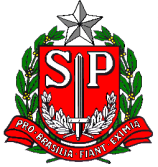 GOVERNO DO ESTADO DE SÃO PAULOSECRETARIA DE ESTADO DOS NEGÓCIOS DA FAZENDACOORDENADORIA DA ADMINISTRAÇÃO FINANCEIRADEPARTAMENTO DE DESPESA DE PESSOAL AULAS EM SUBSTITUIÇÃO / G.T.C.N. / A.L.E. 29IDENTIFICAÇÃO DA UNIDADEIDENTIFICAÇÃO DA UNIDADES E C R E T A R I A     D A     E D U C A Ç Ã OS E C R E T A R I A     D A     E D U C A Ç Ã ODIRETORIA DE ENSINO: REGIÃO DE CAPIVARIUCD: 06-604CÓD.UA./ DENOMINAÇÃO:      MUNICÍPIO:      IDENTIFICAÇÃO DO SERVIDORIDENTIFICAÇÃO DO SERVIDORIDENTIFICAÇÃO DO SERVIDORIDENTIFICAÇÃO DO SERVIDORRG:      RS/PV/EX:      NOME:      NOME:      CARGO/FUNÇÃO DENOMINAÇÃO:      CARGO/FUNÇÃO DENOMINAÇÃO:      CARGO/FUNÇÃO DENOMINAÇÃO:      CATEGORIA: MÊS/ ANO DE REF.:      MÊS/ ANO DE REF.:      MÊS/ ANO DE REF.:      MÊS/ ANO DE REF.:      É COMPLEMENTAÇÃO ? () “S” SE SIMÉ COMPLEMENTAÇÃO ? () “S” SE SIMÉ COMPLEMENTAÇÃO ? () “S” SE SIMÉ COMPLEMENTAÇÃO ? () “S” SE SIMÉ COMPLEMENTAÇÃO ? () “S” SE SIMÉ COMPLEMENTAÇÃO ? () “S” SE SIMÉ COMPLEMENTAÇÃO ? () “S” SE SIMÉ COMPLEMENTAÇÃO ? () “S” SE SIMMÊS/ANOP/RAULAS EM SUBSTITUIÇÃOAULAS EM SUBSTITUIÇÃOAULAS EM SUBSTITUIÇÃOAULAS EM SUBSTITUIÇÃOAULAS EM SUBSTITUIÇÃOAULAS EM SUBSTITUIÇÃOAULAS EM SUBSTITUIÇÃOAULAS EM SUBSTITUIÇÃOAULAS EM SUBSTITUIÇÃOAULAS EM SUBSTITUIÇÃOMÊS/ANOP/R1ª A 4ª1ª A 4ª1ª A 4ª1ª A 4ª5ª A 8ª5ª A 8ª5ª A 8ªENSINO MÉDIOENSINO MÉDIOENSINO MÉDIOHORASG.T.C.N.G.T.C.N.A.L.E.:UA:      HORASG.T.C.N.A.L.E.:UA:      HORASG.T.C.N.A.L.E.:UA:      FREQUÊNCIA DO MÊSFREQUÊNCIA DO MÊSFREQUÊNCIA DO MÊSFREQUÊNCIA DO MÊSFREQUÊNCIA DO MÊSFREQUÊNCIA DO MÊSFREQUÊNCIA DO MÊSFREQUÊNCIA DO MÊSOCORRÊNCIASOCORRÊNCIASOCORRÊNCIASOCORRÊNCIASPERDASPERDASPERDASPERDASMÊS/ANOCOMPARECIMENTOSQTDE FALTASAUX.TRANSPORTEGTEGGGTCNALEMOTIVO DESCONTO / DEVOLUÇÃO:      MOTIVO DESCONTO / DEVOLUÇÃO:      MOTIVO DESCONTO / DEVOLUÇÃO:      MOTIVO DESCONTO / DEVOLUÇÃO:      MOTIVO DESCONTO / DEVOLUÇÃO:      MOTIVO DESCONTO / DEVOLUÇÃO:      MOTIVO DESCONTO / DEVOLUÇÃO:      MOTIVO DESCONTO / DEVOLUÇÃO:      ASSUMO PLENA RESPONSABILIDADE PELA VERACIDADE DAS INFORMAÇÕESASSUMO PLENA RESPONSABILIDADE PELA VERACIDADE DAS INFORMAÇÕESASSUMO PLENA RESPONSABILIDADE PELA VERACIDADE DAS INFORMAÇÕESASSUMO PLENA RESPONSABILIDADE PELA VERACIDADE DAS INFORMAÇÕESLOCAL:                                                                     DATA: 10/09/2019PREENCHIDO POR:      ASSINATURA E CARIMBO DO DIRETOR